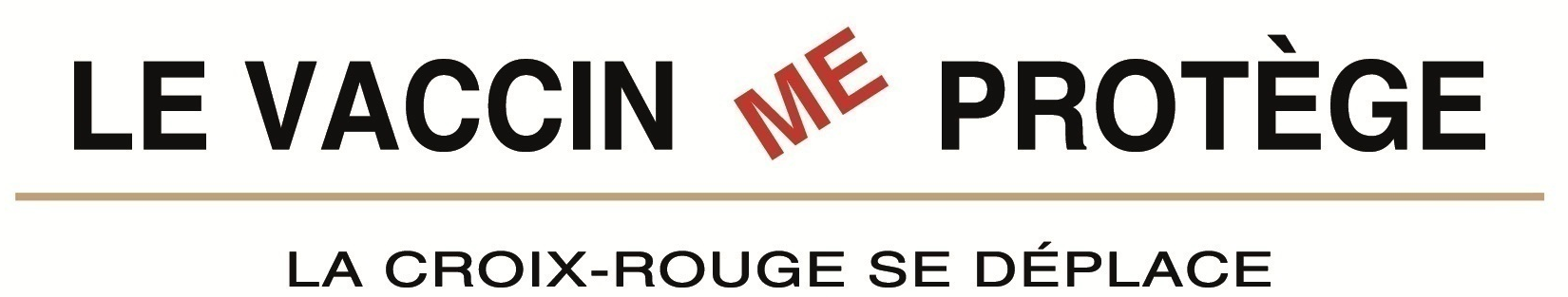 A MANA au Centre Social (PEJ)Le LUNDI 25 FEVRIER   JEUDI 28 FEVRIER 2019De 8 h 30  à 12 h30Pour une séance de vaccination gratuite (IDR /BCG)Bébés, enfants et adultes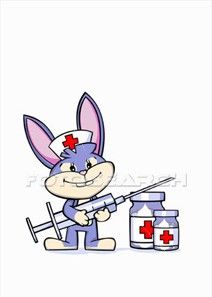 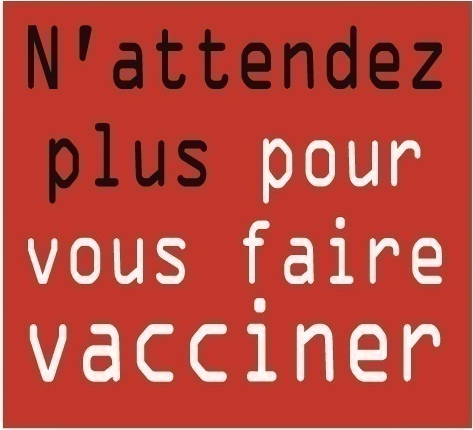         MERCI D’APPORTER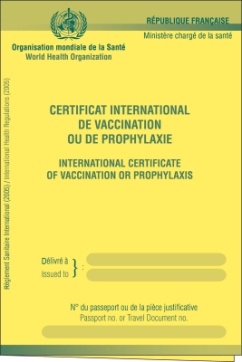 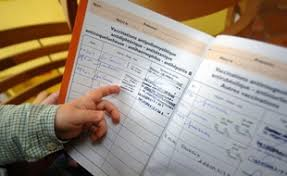          VOTRE CARNET      DE VACCINATIONCENTRE DE PREVENTION SANTE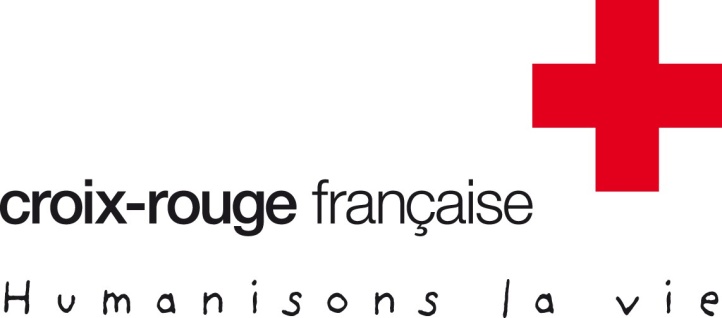 Antenne de Saint-Laurent-du-Maroni1-3, Allée Paul Claudel97320 Saint-Laurent-du-MaroniTél : 05.94.27.98.11   Port : 06.94.41.36.94   Fax : 05.94.27.85.66	